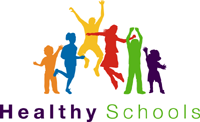 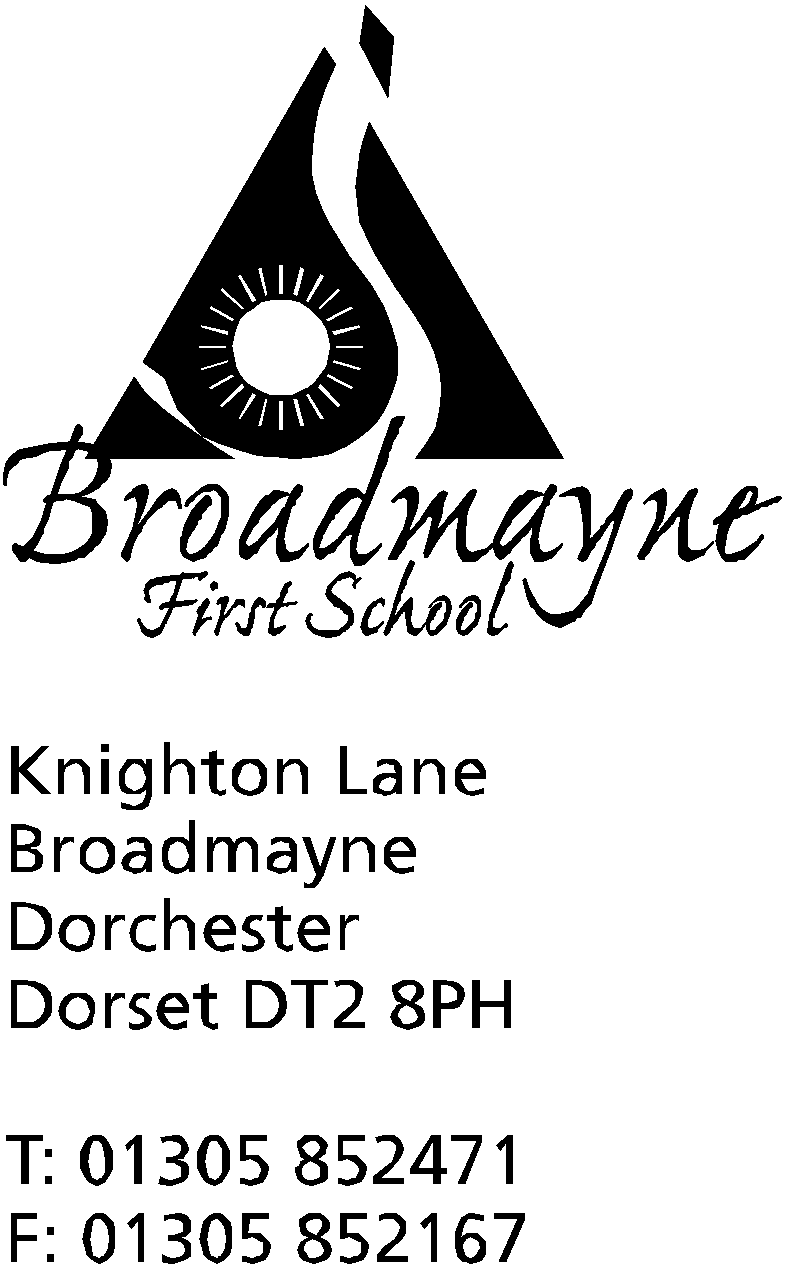 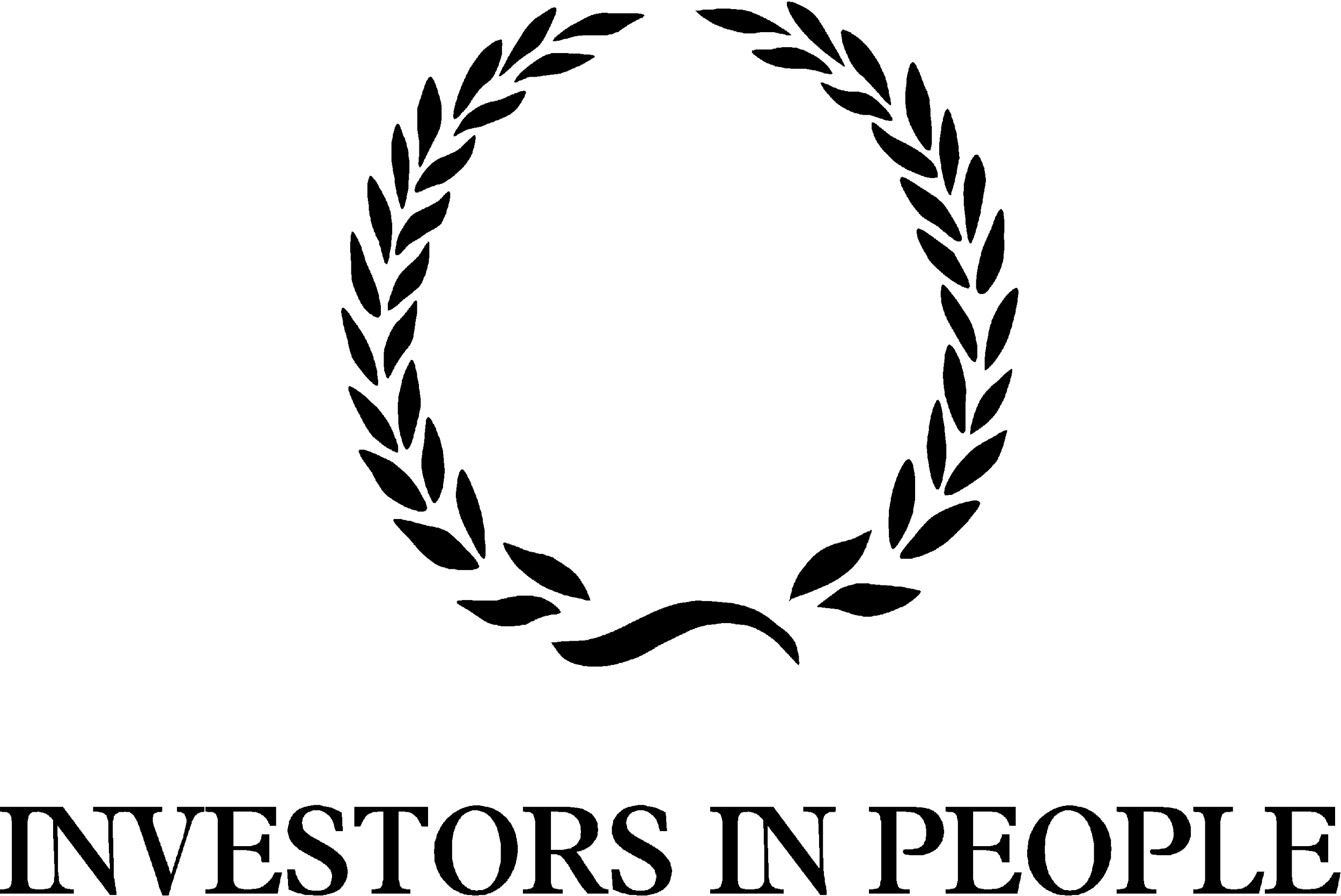 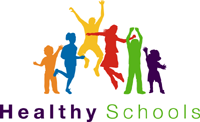 HeadteacherHelen CollingsThursday 7th February 2019Spring 2019 - Newsletter 3 Dear Parents and Carers,After a chilly start to February, the weather seems to be settling down again. Hopefully there will be no more snow, but once again, please keep an eye on the school texting service, or the Dorset for You list of school closures if you suspect we may be in danger of closing due to adverse weather conditions.   Please ensure children have warm coats to wear at playtimes - children will not be able to go out to play without them.  Number DayUnfortunately we had to postpone our planned Number Day due to snow.  This has now been rescheduled for this coming Friday, the 8th February.  Once again, we will be collecting donations for the NSPCC, a charity which has supported our school a great deal.  Children can come dressed in anything to do with number - tu-tus, onesies, football kit, or let your imagination run wild! We will also have a Learn Alongside your Child session in the morning, where we invite you to come in and work with your child on a variety of maths activities.FABSWe have heard that despite the hard work of everyone involved, we were unsuccessful in our bid for the Aviva Community Fund.  However, on a positive note, please remember we are one of the three community projects being supported by Co-op this year.The link to our page is:  https://membership.coop.co.uk/causes/27176. Once again can I offer the school’s thanks to everyone who who worked towards this, especially Jude Baker.World Book DayWe will be holding a School World Book Day on Friday 8th March.  This is the day after World Book Day is usually celebrated, but will come at the end of a week of activities the school will be holding to celebrate reading and writing, and the love of stories.  More details will be sent out in a separate letter, but I thought parents and carers might appreciate a warning that we will be inviting the children to come into school that day dressed up as a character from their own story.  The idea behind this is that we don’t want anyone to feel they have to go out and buy a costume for a one off event.  Instead we want the children to think up their own character that could appear in a story they make up -and then come dressed as them, ready to tell us all about them!CricketWe are pleased to be offering some of our classes the opportunity to take part in cricket lessons in the coming half term.  On Thursday 7th March we will be holding an assembly to launch our lessons with All Star Cricket, who will then be working with Reception and Year 1 in the afternoon.  For the following 6 weeks Years 2 and 3 will be taking part in Chance to Shine lessons-please make sure that PE kits are in school for this!CLUBSAll clubs will start the first week back after half term.STEM ClubSTEM Club will continue after half term, on Mondays as previously.  There is no need to reapply for this.Meditation ClubMeditation Club is run by Mrs Simmonds in the library every Wednesday from 3.15 -4pm. Children are welcome to attend on their own, but equally Mrs Simmonds is happy to welcome parents and siblings if they would like to join in too.  The club follows the structure of many of the techniques used in the Relax Kids sessions- there will be mindfulness and  breathing practice, alongside fun yoga activities.A donation of £1 is suggested - this can be paid to Mrs Simmonds directly.  Please complete the slip below if your child would like to attend.Football ClubTrevor Senior’s football club will continue on Friday lunchtimes.Eco ClubEco Club, run by Miss Felgate and Mrs Bostock, will be on Thursdays from 3.15 -4.15 pm and is offered to children from Years 2,3 and 4..  Children will have the opportunity to take part in a wide range of eco activities, from gardening to Forest Schools.  Please complete the slip below if your child would like to attend.  There is a cost of £5 per child for this club, to cover resources. Please do not pay this via SchoolMoney, but instead hand it in at the office -thank you.Lego ClubLego Club will run on a Thursday from 3.15 - 4.15pm for years R, 1 and 2 with Mrs Bassindale in the Year 1 classroom.  if the club is oversubscribed Mrs Bassindale will split the group in half across the term.Action VanThe Action Van after school club will begin again on Wednesday 27th February.  It will run until 4.20pm and is open to all year groups.  It costs £2.50 per session - please pay via SchoolMoney.Yours faithfullyMrs Collings------------------------------------------------------------------------------------------------------------------ Yr R, 1 and 2 - Lego ClubI would like my child: …………………………………………. to take part in Lego Club with Mrs Bassindale every Thursday until the Easter holidays from 3.15-4.15pm.My child will be collected by:...................................................................................................Signed …………………………………………………………….. Parent/Carer------------------------------------------------------------------------------------------------------------------All Years - Meditation ClubI would like my child: …………………………………………. to take part in Meditation Club with Mrs Simmonds every Wednesday from 3.15 - 4pmA parent will be attending with my child (please give name)......................................................................A sibling will also be attending (please state name(s)) ………………………………………………………...My child will be collected by:...................................................................................................Signed …………………………………………………………….. Parent/Carer------------------------------------------------------------------------------------------------------------------ Yrs 2,3 and 4  - Eco ClubI would like my child: …………………………………………. to take part in Eco Club with Miss Felgate and Mrs Bostock every Thursday from 3.15 - 4.15pmMy child will be collected by:...................................................................................................Signed …………………………………………………………….. Parent/Carer______________________________________________________________________________________ All year groups  - Action VanMy child would like to attend Action Van after school clubChilds Name & Year Group: ………………………………………………………….Signed ……………………………………………………………………….. (parent / guardian)Please print name:......................................................................................My child will be collected by:…………………………………………………………………………………………………………………………………Calendar DatesThings to remember: Number Day is now scheduled for Friday 8th - Learn Alongside your Child will also take place on that morning from 9amslips for clubs - STEM  will continue after half term, no need to reapplyDateTimeEventFEBRUARYThursday 14th Last day of half termFriday 15thINSET dayMon 18th- Fri 22ndHalf termMonday 25thReturn to SchoolMARCHWk beginning 4thBook WeekWednesday 6th8.50 amSchool nurse drop inYR hearing testsFriday 8th 9-9.30 amSchool World Book Day -details to followRead with a Relative or friendMon 11th2.45Y2 parents SATS meetingMon 11th, Tues 12th, Weds 13th3.30 - 5.30pmParent ConsultationsFriday 15thRed Nose DayTuesday 19th9-10.10 amLearn Alongside Your Child - focus on spelling and writingAPRILMon 1st, Tues 2nd, Weds 3rdY4 residential trip to Hooke CourtThursday 4th9.15 amYear 2 Class AssemblyFriday 5thLast day of Spring Term